Witajcie Przedszkolaki!Dziś wielkie święto… Dzień Mamy! Zapraszam do śpiewania piosenki dla Mam https://www.youtube.com/watch?v=frYfZYeBO4kSłowa piosenki:Hugs and kisses, (uściski i buziaki)Hugs and Kisses,Just for you! (Tylko dla Ciebie)Just for you!Just to tell you, Mommy, ( żeby Ci powiedzieć Mamusiu)Just to tell you, Mommy,I love you! (Kocham Cię)I love you!Wysyłam również propozycję obrazka do wykonania dla Mamy. Jeśli nie masz możliwości wydrukowania, nie martw się! Narysuj obrazek dla Mamy najpiękniej jak potrafisz i to na pewno będzie najcudowniejszy prezent i Mama się ucieszy  Powodzenia!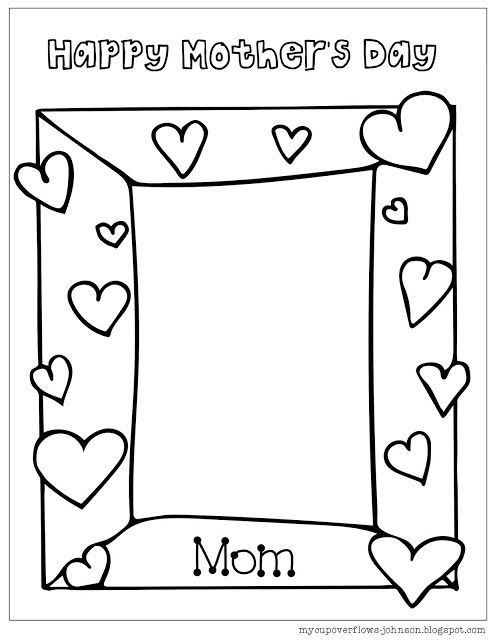 